РынокРассмотри схему. Раскрасьте картинки. Объясните, почему люди стали обмениваться своим изделиями?   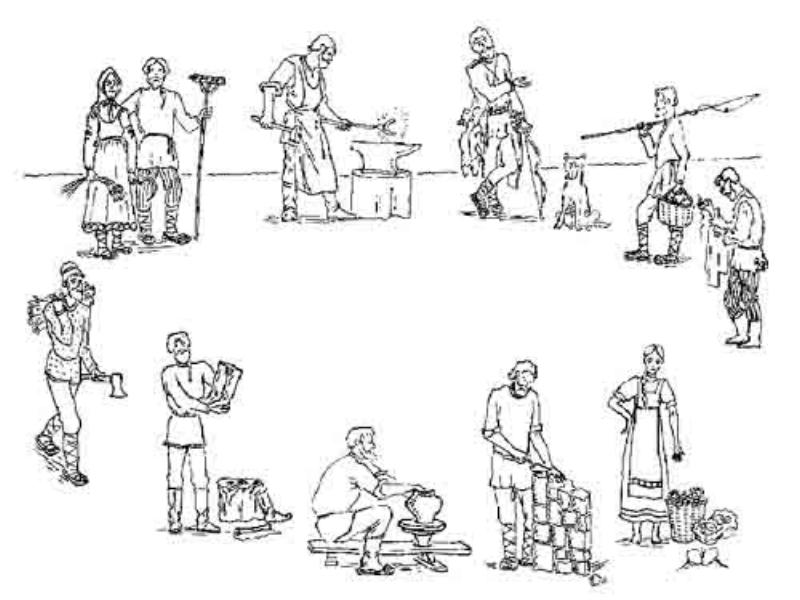 